ΣΥΛΛΟΓΟΣ ΕΚΠΑΙΔΕΥΤΙΚΩΝ Π. Ε.          ΑΜΑΡΟΥΣΙΟΥ                                                    Μαρούσι 15 – 6 – 2023 Ταχ. Δ/νση: Λ. Κηφισιάς 211                                        Αρ. Πρ. : 118 Τ.Κ.  15124 Μαρούσι Τηλ. & Fax: 210 8020697 Πληροφορίες: Δημ. Πολυχρονιάδης (6945394406)                                                                  Email:syll2grafeio@gmail.com                                       Δικτυακός τόπος: http//: www.syllogosekpaideutikonpeamarousiou.gr                                                                                             Προς: ΤΑ ΜΕΛΗ ΤΟΥ ΣΥΛΛΟΓΟΥ ΜΑΣ  Κοινοποίηση: Δ. Ο. Ε., Συλλόγους Εκπ/κών Π. Ε. της χώρας Θέμα: « Για το πολύνεκρο ναυάγιο ανοιχτά της Πύλου – Όχι άλλες δολοφονίες προσφύγων & μεταναστών». Το Δ. Σ. του Συλλόγου Εκπ/κών Π. Ε. Αμαρουσίου εκφράζοντας την οργή και απεριόριστη θλίψη που πλημμυρίζει τις καρδιές και τη σκέψη των μελών του σωματείου μας και όλων των εργαζομένων και του λαού στη χώρα μας, από το νέο πολύνεκρο ναυάγιο στα ανοιχτά της Πύλου, ΚΑΤΑΓΓΕΛΛΕΙ ΤΟ ΣΥΝΕΧΙΖΟΜΕΝΟ ΕΓΚΛΗΜΑ ΣΕ ΒΑΡΟΣ ΤΩΝ ΠΡΟΣΦΥΓΩΝ ΚΑΙ ΜΕΤΑΝΑΣΤΩΝ που αναζητούν σωτηρία και καλύτερη ζωή στις χώρες της Ευρώπης. Σύμφωνα με ειδησεογραφικές πληροφορίες υπάρχει εκατόμβη νεκρών και αγνοουμένων, με τον αριθμό να μεγαλώνει ώρα με την ώρα.Το ναυάγιο αυτό δεν είναι απλά ένα «δυστύχημα», είναι ακόμα ένα έγκλημα, μέρος του διαρκούς εγκλήματος που συντελείται στη Μεσόγειο και το Αιγαίο όλα αυτά τα τελευταία χρόνια. Έχει την υπογραφή των κυβερνήσεων των χωρών της Ε. Ε., και όλων των ιμπεριαλιστικών κυβερνήσεων, που εξαπολύουν επεμβάσεις, σκορπούν τον πόλεμο και καταληστεύουν τους λαούς και τις χώρες τους. Όλα αυτά οδηγούν στα εκατομμύρια καραβάνια ξεριζωμένων, διαμορφώνοντας το έδαφος για την ασύδοτη δράση των κυκλωμάτων διακινητών και τα ταξίδια του τρόμου.Τη θλίψη και την οργή μας για το νέο αυτό έγκλημα οφείλουμε να την μετατρέψουμε σε φωνή και αγώνα. Δεν πρέπει να συνηθίσουμε να ανεχόμαστε τα κρατικά εγκλήματα, όπως αυτό της τραγωδίας των Τεμπών, τα εργοδοτικά εγκλήματα, τους θανάτους περιμένοντας ασθενοφόρο, τους πολέμους.Καταγγέλλουμε το συνεχιζόμενο έγκλημα!Δεν θα γίνουμε θεατές στην «κανονικότητα» των χιλιάδων νεκρών και αγνοουμένων στις θάλασσες της Μεσογείου και του Αιγαίου.Απαιτούμε να σταματήσει εδώ και τώρα η εμπλοκή της χώρας στις ιμπεριαλιστικές επεμβάσεις και τους πολέμους.Εκφράζουμε την αλληλεγγύη μας στους ξεριζωμένους και διεκδικούμε την ουσιαστική προστασία των δικαιωμάτων τους στο άσυλο, στις χώρες του πραγματικού προορισμού τους, να καταργηθούν όλες οι συμφωνίες και οι νόμοι της καταστολής και του εγκλωβισμού των προσφύγων και μεταναστών – ανοιχτά σύνορα για όλους.  Η ΜΕΣΟΓΕΙΟΣ ΔΕΝ ΘΑ ΜΕΤΑΤΡΑΠΕΙ ΣΕ ΘΑΛΑΣΣΑ ΝΕΚΡΩΝ ΓΙΑ ΤΑ ΠΛΟΥΤΗ ΚΑΙ ΤΑ ΚΕΡΔΗ ΤΩΝ ΚΑΠΙΤΑΛΙΣΤΩΝΟΛΟΙ/ΟΛΕΣ ΣΤΑ ΑΝΤΙΡΑΤΣΙΣΤΙΚΑ ΣΥΛΛΑΛΗΤΗΡΙΑ ΤΟ ΑΠΟΓΕΥΜΑ ΤΗΣ ΠΕΜΠΤΗΣ 15 – 6 – 2023 ΣΤΟ ΚΕΝΤΡΟ ΤΗΣ ΑΘΗΝΑΣ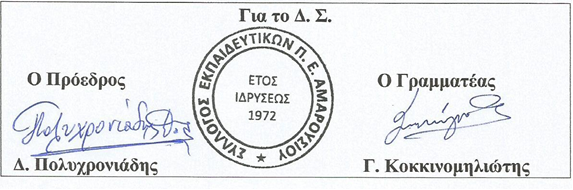 